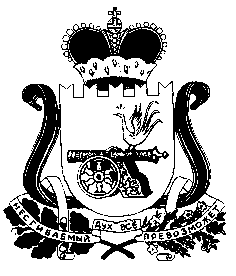 СОВЕТ ДЕПУТАТОВ ОЗЕРНОГО СЕЛЬСКОГО ПОСЕЛЕНИЯ ШУМЯЧСКОГО РАЙОНА СМОЛЕНСКОЙ ОБЛАСТИР Е Ш Е Н И Еот «11» ноября 2021 года                                                                               № 33Об исполнении бюджета Озерного сельского  поселения Шумячского  района  Смоленской   области  за  9 месяцев 2021 годаРуководствуясь Федеральным законом от 06.10.2003 года № 131-ФЗ «Об общих принципах организации местного самоуправления в Российской Федерации», Бюджетным кодексом Российской Федерации, Уставом Озерного сельского поселения Шумячского района Смоленской области,Совет депутатов Озерного сельского поселения Шумячского района Смоленской области   Р Е Ш И Л:1. Принять к сведению информацию Главы муниципального образования Озерного сельского поселения Шумячского района Смоленской области об исполнении бюджета Озерного сельского поселения Шумячского района Смоленской области за 9 месяцев 2021 года.2. Настоящее решение вступает в силу со дня его принятия.  Глава муниципального образования Озерного сельского поселения Шумячского района   Смоленской области                                         А.А. Павлов